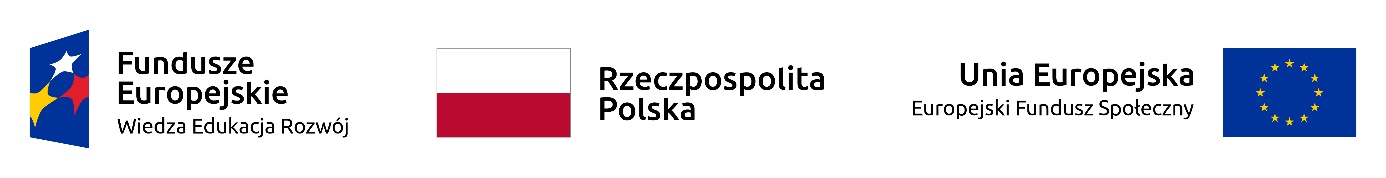 Projekt: „Nowa jakość – zintegrowany program rozwoju Politechniki Rzeszowskiej” współfinansowany przez Unię Europejską ze środków Europejskiego Funduszu Społecznego w ramach Programu Operacyjnego Wiedza Edukacja RozwójPOWR.03.05.00-00-Z209/17-Załącznik nr 4 do zapytania ofertowego Znak sprawy: NA/S/319/2019WYKAZ OSÓB  DOTYCZY TRENERÓWwarunek udziału w postępowaniuWykaz osób, które będą uczestniczyć w wykonywaniu zamówienia, w szczególności odpowiedzialnych za świadczenie usług, wraz z informacjami na temat ich kwalifikacji zawodowych, doświadczenia i wykształcenia niezbędnych dla wykonania zamówienia, a także zakresu wykonywanych przez nie czynności, oraz informacją o podstawie do dysponowania tymi osobami.Składając ofertę w postępowaniu o udzielenie zamówienia publicznego prowadzonym w trybie procedury ogłoszenia zaproszenia do złożenia ofert, w oparciu o art. 138o ust. 2 – 4 ustawy z dnia 29 stycznia 2004 r. – Prawo zamówień publicznych (t. j. Dz.U. 2018 poz. 1986 ze zm.).  na: Przedmiotem zamówienia jest przeprowadzenie konwersacji/kursów języka angielskiego w ramach modułu 4 i 5.OŚWIADCZAM(Y), że w wykonaniu niniejszego zamówienia będą uczestniczyć następujące osoby:WYKAZ OSÓB  warunek udziału w postępowaniuUWAGA:  W przypadku gdy wykonawca polega na osobach zdolnych do wykonania zamówienia innych podmiotów, zobowiązany jest udowodnić zamawiającemu, że będzie nimi dysponował, tj. musi przedstawić pisemne zobowiązanie tych podmiotów do oddania mu do dyspozycji tych osób  na okres korzystania z nich przy wykonywaniu przedmiotu niniejszego zamówienia. dnia ………………. 	                                      .………………………………………………………..podpis osoby uprawnionej do składania oświadczeń woli w imieniu WykonawcyImię i NazwiskoWykształcenie wyższe Tak/NieDoświadczenie w nauczaniu języka angielskiego jako lektor (minimum 3 lata) Tak/NiePosługuje się językiem angielskim w odmianie British English Received Pronunciation lub General American EnglishTak/NiePosiada doświadczenie w nauczaniu języka angielskiego w zakresie Academic English (liczba godzin zrealizowanych kursów)Tak/NieNazwa i adresZamawiającego dla którego zostały przeprowadzone kursyData wykonania(data rozpoczęcia-data zakończenia)Informacja o podstawie do dysponowania tymi osobami*